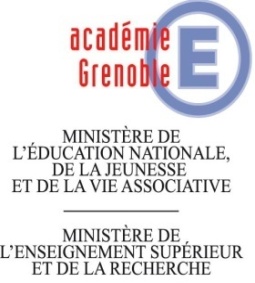 CAP EMPLOYÉ DE COMMERCE MULTI-SPÉCIALITÉSGUIDE DU TUTEURSOMMAIREEquipe pédagogique											3A qui s’adresser ?											4Récapitulatif des PFMP										5Compétences attendues d’un élève de CAP							6Objectif de formation											8Présentation de l’examen										9Grille de suivi des PFMP de première année							10Grilles d’examen											11EQUIPE PEDAGOGIQUEProfesseurs chargés du suivi en entreprise A qui s’adresser ?En cas d’accident  Prévenir le Chef d’Etablissement et lui adresser la déclaration d’accident dans la journée afin que le lycée puisse, comme il le doit, effectuer les démarches administratives nécessaires.Prévenir :Le Proviseur :ouLe Proviseur adjoint :En cas d’absence d’élève  Prévenir :Un Conseiller Principal d’Education :Ou 	Le Chef des Travaux :Déroulement de la formation en entreprisePour toute question ou problème (retard, absentéisme, comportement…)Prévenir :Le Chef des Travaux :OuLe Professeur chargé du suivi :Récapitulatif des PFMPC.A.P.EMPLOYÉ  DE  COMMERCE  MULTI-SPÉCIALISTESCompétences attendues d’un élève de CAPOBJECTIFS DE FORMATIONPrésentation de l’examenLes épreuves 	1.  Mode d’évaluation Les épreuves du CAP se déroulent en CCF (Contrôle en Cours de Formation), sauf pour l’épreuve facultative de langue vivante qui est une épreuve ponctuelle orale, et en classe de terminale.	*Dont coefficient 1 pour la PSE	4.  Les épreuves professionnelles L’épreuve EP1 Contenu : vérifier le niveau de compétences et attitudes professionnelles dans le(s) point(s) de vente en réception et tenue des réserves, maintien en état marchand des rayons (C1, C2) ainsi que les connaissances relatives à l’environnement économique, juridique et social (S5) des activités professionnelles. La PSE L’épreuve a pour objectif d’évaluer les compétences du candidat à :–  conduire une démarche d’analyse de situations en appliquant la démarche de résolution de problème et/ou l’approche par le risque ;–  mobiliser des connaissances scientifiques, juridiques et économiques ;–  proposer des mesures de prévention adaptées ;–  agir de façon efficace face à une situation d’urgence.L’épreuve EP2 Contenu : évaluer le niveau des compétences professionnelles et les savoirs concernant la tenue de caisse  (C4) et l’information « client » (C3).GRILLE Académique de suivi des PFMP en première annéeS2-SITUATION D’ÉVALUATION EN ENTREPRISE                                   grille EP1- BEP1 - PRATIQUE DE LA RÉCEPTION DES PRODUITS ET DE LA TENUE DU LINÉAIRE/DU RAYONGrille EP2 - BCAP EMPLOYÉ DE COMMERCE MULTI-SPÉCIALITÉSEP2 – CCFÉVALUATION EN ENTREPRISETI = très insuffisant ; I = insuffisant ; S = satisfaisant ; TS = très satisfaisant (nécessité de se reporter aux indicateurs d’évaluation, explicités dans le guide de l’évaluation)Document de négociation et de suivides périodes de formation en entreprise (PFMP)EP1 - Contrôle en Cours de FormationDocument de négociation et de suivi des PFMP* Compétence non évaluée dans le cadre de l’épreuve EP11 Cochez la case correspondanteDocument de négociation et de suivi des PFMP* Compétence non évaluée dans le cadre de l’épreuve EP11 Cochez la case correspondanteDocument de négociation et de suivi des PFMP (a) Cochez les cases correspondant aux attitudes à observer durant la PFMP1 Indiquez les conditions d’observation des attitudes retenuesAnnée scolaire 20../20..Année scolaire 20../20..Du …………. Au……………M…………………………….Du …………. Au……………M…………………………….Année scolaire 20../20..Année scolaire 20../20..Du …………. Au……………M…………………………….Du …………. Au……………M…………………………….PériodesEntreprisesAnnée scolaire 20../20..Année scolaire 20../20..Du …………. Au……………Du …………. Au……………Année scolaire 20../20..Année scolaire 20../20..Du …………. Au……………Du …………. Au……………COMPÉTENCES PROFESSIONNELLESOBJECTIFS  DE  FORMATIONPratique de la réception et de la tenue des réservesACTIVITÉSAider à la réception des produitsAcheminer les produits vers la surface de venteStocker les produits selon leur spécificitéMaintenir la surface de vente dans un état correctParticiper aux inventairesParticiper à la lutte contre la démarque (en réserve)Pratique du maintien de l’état marchand du rayonACTIVITÉSApprovisionner le rayon, le linéaireTenir à jour la signalétique « produit »Participer à l’installation des produits promotionnels, évènementiels, saisonniersParticiper à la passation des commandesParticiper à la lutte contre la démarque (en rayon)Maintenir l’attractivité et l’accessibilité du rayon/linéairePratique de la tenue du poste caisseACTIVITÉSPréparation et ouverture de la caisseSaisie des prixEncaissementsRéalisation d’opérations complémentairesFermeture de la caisseGestion de la difficulté Pratique de l’information clientACTIVITÉSAccueil et aide du client dans l’espace de venteRenseignements(s) donné(s) au clientIntervention face aux incidents les plus courantsTransmission des messages des clients au responsableB. ATTITUDES  PROFESSIONNELLESOBJECTIFS DE  FORMATIONAdopter  une  tenue  adaptée Adopter un comportement adapté Respecter  les  horaires Appliquer  les  consignes S’impliquer  dans  son  travail S’intégrer  à  l’équipe Prendre  des  initiatives S’organiser  et  s’adapter  aux 
     méthodes  de  travailPériodes de PFMPProgression enseignement professionnel au lycéeAnnée scolaire 20../20..Année scolaire 20../20..Du……au……………En enseignement professionnel, le stagiaire est capable de :Du………au…………Année scolaire 20../20..Année scolaire 20../20..Du………au……………L’élève sera évalué et doit pouvoir pendant sa période en entreprise :Mener une vente en autonomieDu………au…………..ÉPREUVESCOEFFICIENTSUnités d’enseignement généralUnités d’enseignement généralFrançais et histoire/géographie3Mathématiques/sciences2EPS1Langue vivante facultativeSeuls les points au-dessus de 10 sont pris en compte pour la délivrance du diplômeUnités professionnellesUnités professionnellesEP19*EP25EP1 : Pratique de la réception des produits et de la tenue du linéaire/rayonEP1 : Pratique de la réception des produits et de la tenue du linéaire/rayonSITUATION S1 : Au lycéeNombres de points2 fiches d’activités + 1 schéma commenté d’implantation/30Environnement Economique, Juridique et Social (3 fiches)/30SITUATION S2 : en milieu professionnelNombres de pointsCompétences professionnelles/80Attitudes professionnelles/20Total/160EP2 : Pratique de la tenue de caisse et de l’information « client »EP2 : Pratique de la tenue de caisse et de l’information « client »SITUATION S1 : Au lycéeNombres de pointsPratique de la tenue de caisse/60SITUATION S2 : en milieu professionnelNombres de pointsPratique de l’information « client »/40Total/100Attitudes et Compétencesprofessionnelles1ère année CAP ECMSPFMP  N° 	du : ………….    au : …………Etablissement :ELEVE : ENTREPRISE : PFMP  N° 	du : ………….    au : …………Etablissement :ELEVE : ENTREPRISE : ATTITUDES PROFESSIONNELLES (SAVOIR-ETRE)ATTITUDES PROFESSIONNELLES (SAVOIR-ETRE)ATTITUDES PROFESSIONNELLES (SAVOIR-ETRE)OBJECTIFS DE FORMATIONAcquis/ non Acquis (1)Commentaires Adopter une tenue adaptéeTB    B    AB    I Adopter un comportement adaptéTB    B    AB    I Respecter les horairesTB    B    AB    I Appliquer les consignesTB    B    AB    I S’impliquer dans son travailTB    B    AB    I S’intégrer à l’équipeTB    B    AB    I Prendre des initiativesTB    B    AB    I S’organiser et s’adapter aux méthodes de travailTB    B    AB    IACTIVITES PROFESSIONNELLES (SAVOIR-FAIRE)ACTIVITES PROFESSIONNELLES (SAVOIR-FAIRE)ACTIVITES PROFESSIONNELLES (SAVOIR-FAIRE)Observé / réalisé(1)Commentaires (en autonomie ?, avec maîtrise ?) Réception de marchandises /  Déballage et mise en rayon /  Etiquetage /  Mise en valeur et présentation des produits /  Réassortiment /  Information client /  Autre activité : ………………………………. /  Commentaires complémentaires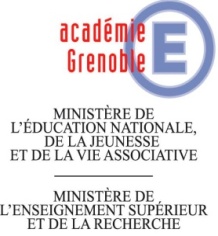 CAP EMPLOYÉ DE COMMERCE MULTI-SPÉCIALITÉSSession :…………Évaluation en contrôle en cours de formation (CCF)NOM : 	Prénom : 	Évaluation en contrôle en cours de formation (CCF)OBJECTIFSDE FORMATIONOBJECTIFSDE FORMATIONOBJECTIFSDE FORMATIONOBJECTIFSDE FORMATIONPFMP N° 1Du__________Au__________PFMP N° 1Du__________Au__________PFMP N° 1Du__________Au__________PFMP N° 1Du__________Au__________PFMP N° 2Du__________Au__________PFMP N° 2Du__________Au__________PFMP N° 2Du__________Au__________PFMP N° 2Du__________Au__________ACOMPÉTENCES PROFESSIONNELLESCOMPÉTENCES PROFESSIONNELLESCOMPÉTENCES PROFESSIONNELLESTIISTSTIISTSA1Réceptionner et tenir les réserves – C.1.Réceptionner et tenir les réserves – C.1.Réceptionner et tenir les réserves – C.1.Réceptionner et tenir les réserves – C.1.Réceptionner et tenir les réserves – C.1.Réceptionner et tenir les réserves – C.1.Réceptionner et tenir les réserves – C.1.Réceptionner et tenir les réserves – C.1.Réceptionner et tenir les réserves – C.1.Réceptionner et tenir les réserves – C.1.Réceptionner et tenir les réserves – C.1.Aider à la réception des produits – C.1.1.Aider à la réception des produits – C.1.1.Aider à la réception des produits – C.1.1.Acheminer les produits vers la surface de vente – C.1.2Acheminer les produits vers la surface de vente – C.1.2Acheminer les produits vers la surface de vente – C.1.2Stocker les produits selon leur spécificité – C.1.3.Stocker les produits selon leur spécificité – C.1.3.Stocker les produits selon leur spécificité – C.1.3.Maintenir la surface de stockage dans un état correct – C.1.4.Maintenir la surface de stockage dans un état correct – C.1.4.Maintenir la surface de stockage dans un état correct – C.1.4.Participer aux inventaires  – C.1.5.Participer aux inventaires  – C.1.5.Participer aux inventaires  – C.1.5.Participer à la lutte contre la démarque (en réserve)Participer à la lutte contre la démarque (en réserve)Participer à la lutte contre la démarque (en réserve)A2Maintenir l’état marchand du rayon – C.2.Maintenir l’état marchand du rayon – C.2.Maintenir l’état marchand du rayon – C.2.Maintenir l’état marchand du rayon – C.2.Maintenir l’état marchand du rayon – C.2.Maintenir l’état marchand du rayon – C.2.Maintenir l’état marchand du rayon – C.2.Maintenir l’état marchand du rayon – C.2.Maintenir l’état marchand du rayon – C.2.Maintenir l’état marchand du rayon – C.2.Maintenir l’état marchand du rayon – C.2.Approvisionner le rayon, le linéaire – C.2.1.Approvisionner le rayon, le linéaire – C.2.1.Approvisionner le rayon, le linéaire – C.2.1.Tenir à jour la signalétique « produit » – C.2.2.Tenir à jour la signalétique « produit » – C.2.2.Tenir à jour la signalétique « produit » – C.2.2.Participer à l’installation des produits promotionnels, événementiels, saisonniers – C.2.3.Participer à l’installation des produits promotionnels, événementiels, saisonniers – C.2.3.Participer à l’installation des produits promotionnels, événementiels, saisonniers – C.2.3.Participer à la passation des commandes – C.2.4.Participer à la passation des commandes – C.2.4.Participer à la passation des commandes – C.2.4.Participer à la lutte contre la démarque (en rayon) – C.2.5.Participer à la lutte contre la démarque (en rayon) – C.2.5.Participer à la lutte contre la démarque (en rayon) – C.2.5.Maintenir l’attractivité et l’accessibilité du rayon/du linéaire – C.2.6.Maintenir l’attractivité et l’accessibilité du rayon/du linéaire – C.2.6.Maintenir l’attractivité et l’accessibilité du rayon/du linéaire – C.2.6.NOTATION FINALE DES COMPETENCES PROFESSIONNELLES		…… / 80NOTATION FINALE DES COMPETENCES PROFESSIONNELLES		…… / 80NOTATION FINALE DES COMPETENCES PROFESSIONNELLES		…… / 80NOTATION FINALE DES COMPETENCES PROFESSIONNELLES		…… / 80NOTATION FINALE DES COMPETENCES PROFESSIONNELLES		…… / 80NOTATION FINALE DES COMPETENCES PROFESSIONNELLES		…… / 80NOTATION FINALE DES COMPETENCES PROFESSIONNELLES		…… / 80NOTATION FINALE DES COMPETENCES PROFESSIONNELLES		…… / 80NOTATION FINALE DES COMPETENCES PROFESSIONNELLES		…… / 80NOTATION FINALE DES COMPETENCES PROFESSIONNELLES		…… / 80NOTATION FINALE DES COMPETENCES PROFESSIONNELLES		…… / 80NOTATION FINALE DES COMPETENCES PROFESSIONNELLES		…… / 80BATTITUDES PROFESSIONNELLESATTITUDES PROFESSIONNELLESATTITUDES PROFESSIONNELLESTIISTSTIISTSAdopter une tenue adaptéeAdopter une tenue adaptéeAdopter une tenue adaptéeAdopter un comportement adaptéAdopter un comportement adaptéAdopter un comportement adaptéRespecter les horairesRespecter les horairesRespecter les horairesAppliquer les consignesAppliquer les consignesAppliquer les consignesS’impliquer dans son travailS’impliquer dans son travailS’impliquer dans son travailS’intégrer à l’équipeS’intégrer à l’équipeS’intégrer à l’équipePrendre des initiativesPrendre des initiativesPrendre des initiativesS’organiser et s’adapter aux méthodes de travailS’organiser et s’adapter aux méthodes de travailS’organiser et s’adapter aux méthodes de travailNOTATION FINALE DES ATTITUDES PROFESSIONNELLES			…… / 20NOTATION FINALE DES ATTITUDES PROFESSIONNELLES			…… / 20NOTATION FINALE DES ATTITUDES PROFESSIONNELLES			…… / 20NOTATION FINALE DES ATTITUDES PROFESSIONNELLES			…… / 20NOTATION FINALE DES ATTITUDES PROFESSIONNELLES			…… / 20NOTATION FINALE DES ATTITUDES PROFESSIONNELLES			…… / 20NOTATION FINALE DES ATTITUDES PROFESSIONNELLES			…… / 20NOTATION FINALE DES ATTITUDES PROFESSIONNELLES			…… / 20NOTATION FINALE DES ATTITUDES PROFESSIONNELLES			…… / 20NOTATION FINALE DES ATTITUDES PROFESSIONNELLES			…… / 20NOTATION FINALE DES ATTITUDES PROFESSIONNELLES			…… / 20NOTATION FINALE DES ATTITUDES PROFESSIONNELLES			…… / 20EntrepriseEntrepriseNom du tuteurNom du tuteurSignature et cachetSignature et cachetNom du professeurNom du professeurSignatureSignature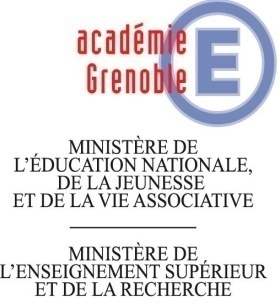 SESSION ……….Établissement :Candidat -  Nom :                                  Prénom : Pratique de l’information « client » Pratique de l’information « client » Pratique de l’information « client » Pratique de l’information « client » Pratique de l’information « client » Pratique de l’information « client » Description de la situation évaluée : décrire la situation dans laquelle le candidat a été évalué (contexte, situation client, information à transmettre…) : ………………………………………………………………………………………………………………………………………………………………………………………………………………………………………………………………………………………Description de la situation évaluée : décrire la situation dans laquelle le candidat a été évalué (contexte, situation client, information à transmettre…) : ………………………………………………………………………………………………………………………………………………………………………………………………………………………………………………………………………………………Description de la situation évaluée : décrire la situation dans laquelle le candidat a été évalué (contexte, situation client, information à transmettre…) : ………………………………………………………………………………………………………………………………………………………………………………………………………………………………………………………………………………………Description de la situation évaluée : décrire la situation dans laquelle le candidat a été évalué (contexte, situation client, information à transmettre…) : ………………………………………………………………………………………………………………………………………………………………………………………………………………………………………………………………………………………Description de la situation évaluée : décrire la situation dans laquelle le candidat a été évalué (contexte, situation client, information à transmettre…) : ………………………………………………………………………………………………………………………………………………………………………………………………………………………………………………………………………………………Description de la situation évaluée : décrire la situation dans laquelle le candidat a été évalué (contexte, situation client, information à transmettre…) : ………………………………………………………………………………………………………………………………………………………………………………………………………………………………………………………………………………………TI(1)ISTSAccueil et aide du client dans l’espace de vente Renseignement(s) donné(s) au clientIntervention face aux incidents les plus courantsTransmission des messages des clients au responsable  /40  /40Observations du professeur de vente :Nom :                                                     Qualité :                                             Visa :CAP Employé de Commerce
Multi-spécialitésCandidatNom :Prénom :Établissement d’origineProfesseur responsableNom : Signature :A. COMPÉTENCES PROFESSIONNELLESPFMP N°1		du 	 auENTREPRISE :PFMP N°1		du 	 auENTREPRISE :PFMP N°1		du 	 auENTREPRISE :PFMP N°1		du 	 auENTREPRISE :PFMP N°1		du 	 auENTREPRISE :OBJECTIFS DE FORMATIONChoix 1Choix 1Conditions 1Conditions 1Tâches confiéesACTIVITÉS(a)(b)(c)(d)Tâches confiées Aider à la réception des produits Aider à la réception des produits Aider à la réception des produits Aider à la réception des produits Aider à la réception des produits Aider à la réception des produitsContrôles quantitatifs Contrôles qualitatifs Acheminer les produits vers la surface de vente Acheminer les produits vers la surface de vente Acheminer les produits vers la surface de vente Acheminer les produits vers la surface de vente Acheminer les produits vers la surface de vente Acheminer les produits vers la surface de venteDétermination des quantités de produits à mettre en rayonMise en place des protections anti-vols et approvisionnement du rayon/linéaire Stocker les produits selon leur spécificité Stocker les produits selon leur spécificité Stocker les produits selon leur spécificité Stocker les produits selon leur spécificité Stocker les produits selon leur spécificité Stocker les produits selon leur spécificitéÉtiquetage et marquage des produitsRangement des produits et surveillance du stockage Maintenir la surface de stockage dans un état correct Maintenir la surface de stockage dans un état correct Maintenir la surface de stockage dans un état correct Maintenir la surface de stockage dans un état correct Maintenir la surface de stockage dans un état correct Maintenir la surface de stockage dans un état correctRegroupement et évacuation des supports et contenantsNettoyage et entretien des équipements courants Participation aux inventaires Participation aux inventaires Participation aux inventaires Participation aux inventaires Participation aux inventaires Participation aux inventairesRangement des produits avant inventaire et comptageMise à jour des documents d’inventaire Approvisionner le rayon, le linéaire Approvisionner le rayon, le linéaire Approvisionner le rayon, le linéaire Approvisionner le rayon, le linéaire Approvisionner le rayon, le linéaire Approvisionner le rayon, le linéaireDécodage du plan du linéaire et de l’étiquette du produitPréparation (nettoyage du rayon, priorités de remplissage)Rangement des produits en rayon (décodage des étiquettes rayon) Tenir à jour la signalétique « produit » Tenir à jour la signalétique « produit » Tenir à jour la signalétique « produit » Tenir à jour la signalétique « produit » Tenir à jour la signalétique « produit » Tenir à jour la signalétique « produit »Vérification de l’adéquation balisage/étiquette « produit »Mise à jour des étiquettes « produits »Participation au pancartage Participation à l’installation des produits promotionnels, événementiels, saisonniers Participation à l’installation des produits promotionnels, événementiels, saisonniers Participation à l’installation des produits promotionnels, événementiels, saisonniers Participation à l’installation des produits promotionnels, événementiels, saisonniers Participation à l’installation des produits promotionnels, événementiels, saisonniers Participation à l’installation des produits promotionnels, événementiels, saisonniersMise en place des supports (estrades, TG, comptoirs…)Installation des produits Participer à la passation des commandes Participer à la passation des commandes Participer à la passation des commandes Participer à la passation des commandes Participer à la passation des commandes Participer à la passation des commandesTenir à jour l’état de stock (cadencier, support informatique…)Préparation des propositions de commande Participer à la lutte contre la démarque (réserve, rayon) Participer à la lutte contre la démarque (réserve, rayon) Participer à la lutte contre la démarque (réserve, rayon) Participer à la lutte contre la démarque (réserve, rayon) Participer à la lutte contre la démarque (réserve, rayon) Participer à la lutte contre la démarque (réserve, rayon)Détection des incidents en réserve, en rayonRepérage des erreurs (prix, étiquetage)Opération de rotation des produits (en réserve, en rayon)Mise à jour du cahier de démarque Maintenir l’attractivité et l’accessibilité du rayon/linéaire Maintenir l’attractivité et l’accessibilité du rayon/linéaire Maintenir l’attractivité et l’accessibilité du rayon/linéaire Maintenir l’attractivité et l’accessibilité du rayon/linéaire Maintenir l’attractivité et l’accessibilité du rayon/linéaire Maintenir l’attractivité et l’accessibilité du rayon/linéaireDétection et élimination des produits impropres à la venteÉvacuation des supports et contenantsRemise en état vendeur des produitsDétection des ruptures de stock et garnissage des rayonsMaintien de la propreté du rayon Informer le client* Informer le client* Informer le client* Informer le client* Informer le client* Informer le client*Opérations d’assistance au client dans l’espace de venteTransmission des réactions des clients au responsable Tenir le poste caisse* Tenir le poste caisse* Tenir le poste caisse* Tenir le poste caisse* Tenir le poste caisse* Tenir le poste caisse*Préparation et ouverture de la caisseSaisie des prixEncaissement et opérations complémentaires (bons, factures…)Fermeture de la caisseA. COMPÉTENCES PROFESSIONNELLESPFMP N°2 	du 	 auENTREPRISE :PFMP N°2 	du 	 auENTREPRISE :PFMP N°2 	du 	 auENTREPRISE :PFMP N°2 	du 	 auENTREPRISE :PFMP N°2 	du 	 auENTREPRISE :OBJECTIFS DE FORMATIONChoix 1Choix 1Conditions 1Conditions 1Tâches confiéesACTIVITÉS(a)(b)(c)(d)Tâches confiées Aider à la réception des produits Aider à la réception des produits Aider à la réception des produits Aider à la réception des produits Aider à la réception des produits Aider à la réception des produitsContrôles quantitatifs Contrôles qualitatifs Acheminer les produits vers la surface de vente Acheminer les produits vers la surface de vente Acheminer les produits vers la surface de vente Acheminer les produits vers la surface de vente Acheminer les produits vers la surface de vente Acheminer les produits vers la surface de venteDétermination des quantités de produits à mettre en rayonMise en place des protections antivols et approvisionnement du rayon/linéaire Stocker les produits selon leur spécificité Stocker les produits selon leur spécificité Stocker les produits selon leur spécificité Stocker les produits selon leur spécificité Stocker les produits selon leur spécificité Stocker les produits selon leur spécificitéÉtiquetage et marquage des produitsRangement des produits et surveillance du stockage Maintenir la surface de stockage dans un état correct Maintenir la surface de stockage dans un état correct Maintenir la surface de stockage dans un état correct Maintenir la surface de stockage dans un état correct Maintenir la surface de stockage dans un état correct Maintenir la surface de stockage dans un état correctRegroupement et évacuation des supports et contenantsNettoyage et entretien des équipements courants Participation aux inventaires Participation aux inventaires Participation aux inventaires Participation aux inventaires Participation aux inventaires Participation aux inventairesRangement des produits avant inventaire et comptageMise à jour des documents d’inventaire Approvisionner le rayon, le linéaire Approvisionner le rayon, le linéaire Approvisionner le rayon, le linéaire Approvisionner le rayon, le linéaire Approvisionner le rayon, le linéaire Approvisionner le rayon, le linéaireDécodage du plan du linéaire et de l’étiquette du produitPréparation (nettoyage du rayon, priorités de remplissage)Rangement des produits en rayon (décodage des étiquettes rayon) Tenir à jour la signalétique « produit » Tenir à jour la signalétique « produit » Tenir à jour la signalétique « produit » Tenir à jour la signalétique « produit » Tenir à jour la signalétique « produit » Tenir à jour la signalétique « produit »Vérification de l’adéquation balisage/étiquette « produit »Mise à jour des étiquettes « produits »Participation au pancartage Participation à l’installation des produits promotionnels, événementiels, saisonniers Participation à l’installation des produits promotionnels, événementiels, saisonniers Participation à l’installation des produits promotionnels, événementiels, saisonniers Participation à l’installation des produits promotionnels, événementiels, saisonniers Participation à l’installation des produits promotionnels, événementiels, saisonniers Participation à l’installation des produits promotionnels, événementiels, saisonniersMise en place des supports (estrades, TG, comptoirs…)Installation des produits Participer à la passation des commandes Participer à la passation des commandes Participer à la passation des commandes Participer à la passation des commandes Participer à la passation des commandes Participer à la passation des commandesTenir à jour l’état de stock (cadencier, support informatique…)Préparation des propositions de commande Participer à la lutte contre la démarque (réserve, rayon) Participer à la lutte contre la démarque (réserve, rayon) Participer à la lutte contre la démarque (réserve, rayon) Participer à la lutte contre la démarque (réserve, rayon) Participer à la lutte contre la démarque (réserve, rayon) Participer à la lutte contre la démarque (réserve, rayon)Détection des incidents en réserve, en rayonRepérage des erreurs (prix, étiquetage)Opération de rotation des produits (en réserve, en rayon)Mise à jour du cahier de démarque Maintenir l’attractivité et l’accessibilité du rayon/linéaire Maintenir l’attractivité et l’accessibilité du rayon/linéaire Maintenir l’attractivité et l’accessibilité du rayon/linéaire Maintenir l’attractivité et l’accessibilité du rayon/linéaire Maintenir l’attractivité et l’accessibilité du rayon/linéaire Maintenir l’attractivité et l’accessibilité du rayon/linéaireDétection et élimination des produits impropres à la venteÉvacuation des supports et contenantsRemise en état vendeur des produitsDétection des ruptures de stock et garnissage des rayonsMaintien de la propreté du rayon Informer le client* Informer le client* Informer le client* Informer le client* Informer le client* Informer le client*Opérations d’assistance au client dans l’espace de venteTransmission des réactions des clients au responsable Tenir le poste caisse* Tenir le poste caisse* Tenir le poste caisse* Tenir le poste caisse* Tenir le poste caisse* Tenir le poste caisse*Préparation et ouverture de la caisseSaisie des prixEncaissement et opérations complémentaires (bons, factures…)Fermeture de la caisseOBJECTIFS DEFORMATIONPFMP N° 1PFMP N° 1PFMP N° 2PFMP N° 2OBJECTIFS DEFORMATION(a)Commentaires1 (a)Commentaires1  Adopter une tenue vestimentaire adaptée Adopter un comportement adapté Respecter les horaires Appliquer les consignes S’impliquer dans son travail S’intégrer à l’équipe Prendre des initiatives S’organiser et s’adapter aux méthodes de travailPFMPN° 1N°2ENTREPRISE(cachet)TUTEUR(Nom, signature)PROFESSEUR(Nom, signature)PHASE DENÉGOCIATIONDate :Date :PHASE DE SUIVIDate :Date :